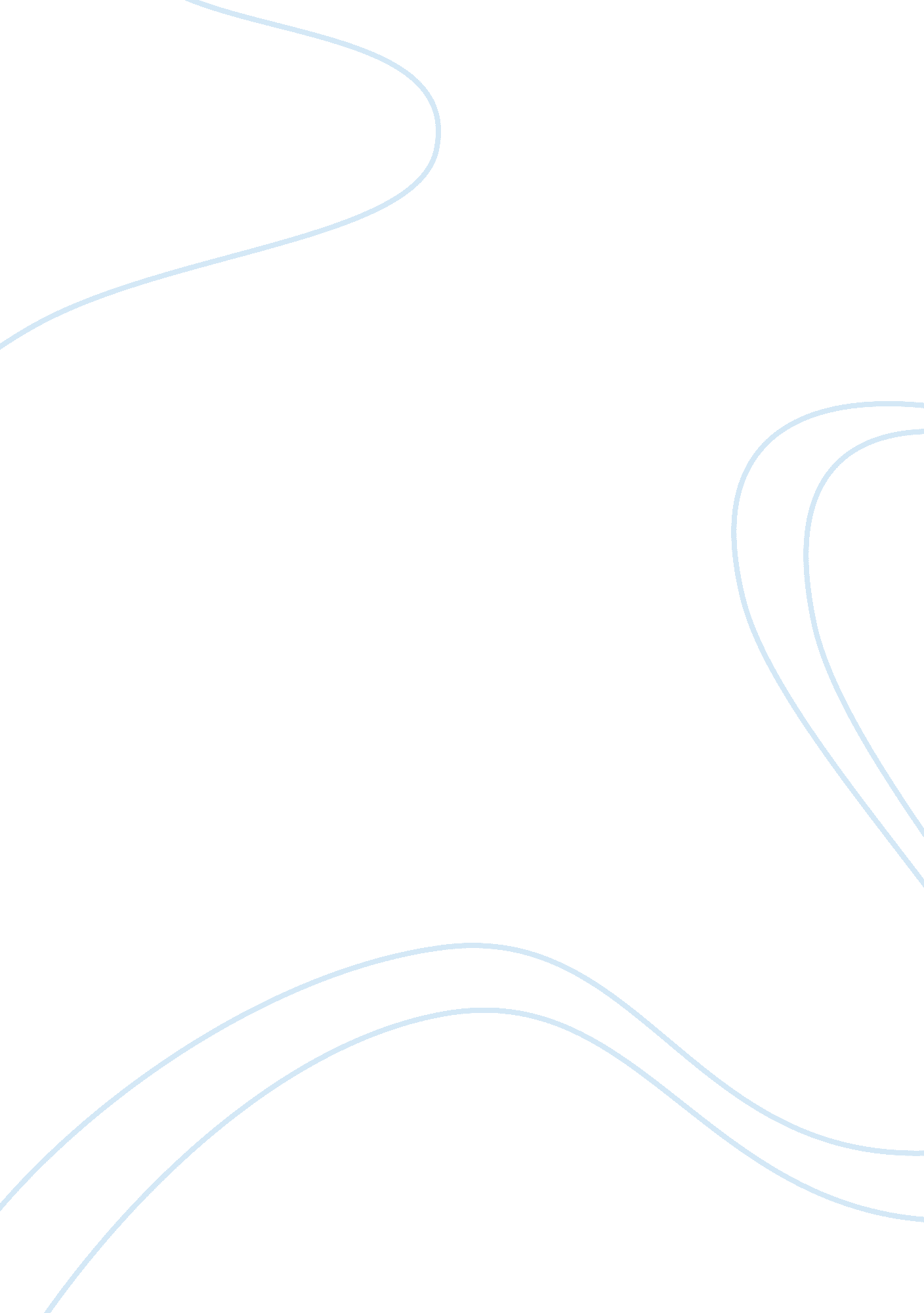 Ancient china summary essayHistory, Ancient History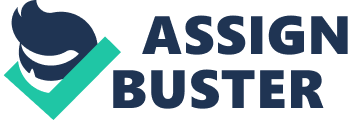 Ancient China Essay By: Zach Ellwood Summary There were four great dynasties in Ancient China; the Han, Shang, Qin, and Zhou. Some of the Shang accomplishments were set up an empire, and started the “ Mandate of Heaven. ” The Zhou Dynasty set up a Feudal System and started the Great Wall. The Qin Dynasty extended the Great Wall and standardized coins, weights and measures. The Han Dynasty accomplished more things than the other dynasties, they invented paper, the seismograph, set up the Silk Road, started exams for civil service and finished the Great Wall. Thesis Statement; Although the other dynasties were great, the Han Dynasty was the greatest. Support Paragraph Although the other dynasties were great, the Han Dynasty was the greatest. The Han Dynasty was the greatest because they accomplished more things than the other dynasties, they invented paper, the seismograph, set up the Silk Road, started exams for civil service and finished the Great Wall. The Qin and Zhou Dynasties failed to complete the Great Wall. The Han Dynasty’sphilosophywas a mixture of Confucianism and Legalism making ruler Wu Di and Gau Zu really respected and powerful leaders. Ruler Qin Shi-Huang Di only used Legalism so he was more powerful than respected and Confucias only used Confucianism so he was more respected than powerful. The Han Dynasty also improved Chinese writing. The Shang Dynasty made a simpler not as good writing system called pictographs. Conclusion Paragraph There were four great dynasties in Ancient China; the Han, Shang, Qin, and Zhou. Some of the Shang accomplishments were set up an empire, and started the “ Mandate of Heaven. ” The Zhou Dynasty set up a Feudal System and started the Great Wall. The Qin Dynasty extended the Great Wall and standardized coins, weights and measures. The Han Dynasty accomplished more things than the other dynasties, they invented paper, the seismograph, set up the Silk Road, started exams for civil service and finished the Great Wall. That is why the Han Dynasty is the greatest. 